                             МБОУ ЦО № 31, учебный корпус 3Конспект непосредственно-образовательной  деятельности для средней группы:«Знакомство с тульским народным костюмом».Выполнила: воспитатель Штойко Е. А.                                              Тула, 2022 г.Цель: Формирование представлений детей о культуре и быте русского народа.Задачи:Образовательные:  познакомить детей с тульским народным костюмом, его элементами, декоративным оформлением.Развивающие: развивать умение наблюдать,  запоминать, ввести в речь новые слова(понева, кичка, повойник, порты, ожерелок). Способствовать развитию интереса в изучении истории культуры русского народа. Расширять кругозор, развивать любознательность. Развитие эстетического вкуса. Продолжать учить описанию предметов, сравнению.Воспитательные: воспитывать интерес к истории родного города, традициям. Воспитание активности и самостоятельности.Оборудование: клубок ниток, сундук, куклы в народных костюмах, проектор и экран для показа презентации, карандаши цветные, листы бумаги, декоративная тесьма, бисер, бусинки, нитки, иголка, шкатулка.Интеграция образовательных областей:1.Познавательно-речевое направление
2. Социально-личностное направление
3. Художественно-эстетическое направлениеМетоды и приёмы. -практические (рисование)-наглядные (рассматривание, показ презентации)-словесные (рассказ педагога, вопросы-ответы,  художественное слово, объяснения)Формы организации совместной деятельностиОрганизационные моменты. Проверяется готовность к занятию. Воспитатель здоровается с детьми. Привлечение внимания детей.Объяснение нового материала.Воспитатель: Сегодня я предлагаю вам совершить волшебное путешествие. Вы любите путешествовать? Но это путешествие будет не простое, мы отправимся с вами в прошлое. А что такое прошлое?Дети: ответы детей.Воспитатель: Правильно, это далекие времена, когда жили наши предки.  Давайте вспомним, где мы с вами живем?Дети: в городе Тула.Воспитатель: Как называют жителей нашего города?Дети: туляки.Воспитатель: мы отправимся в гости в прошлое к жителям тульского края. На носочки поднимись и два раза повернись, сразу в пошлом очутись! А дорожку найти поможет нам волшебный клубочек. ( Воспитатель достает из мешочка клубочек, бросает  и вместе с детьми идет туда, куда он катиться). Подходит к старинному сундуку.Воспитатель: смотрите дети, что это такое? (показывает детям старинный сундук). Давайте вспомним, что хранили в таких сундуках?Дети: одежду.Воспитатель:  Что же там лежит? Хотите узнать? Но сначала надо его открыть. Сундук откроется, если вы отгадаете мою загадку.Не лает, не кусает, а в дом не пускает.Дети: замок.Воспитатель: вот и открылся наш сундук. А здесь  кто-то спрятался. (Сюрпризный момент – в сундуке спрятаны куклы в народных костюмах). Давайте угадаем, как зовут наших гостей.  Слушайте мою загадку: Не послушал брат сестрицу - 
Стал из лужи пить водицу…
А когда воды напился,
То в козленка он превратился?                ( Сестрица Алёнушка и братец Иванушка ) Правильно, это Алёнушка и ее братец Иванушка. Видите, какие они красивые! Как красиво одеты!Дети рассматривают кукол.Воспитатель: Давайте поприветствуем наших гостей и поиграем в игру.Подвижная игра «Плетень». Дети строятся в две шеренги напротив друг друга, сцепив руки в положении крест – накрест. По сигналу первая шеренга идет навстречу второй шеренге, которая стоит на месте, и кланяется ей. Затем отходит на первоначальные позиции. То же делает вторая шеренга. По сигналу дети начинают хаотично передвигаться по площадке, а затем приседают. Говорят слова:Есть старинная игра,
Называется “Плетень”,
Нам в нее играть охота,
Нам в нее играть не лень.
Раз плетень, два плетень,
Спрячемся от солнца в тень.
Посидим, отдохнем,
И опять играть начнем.С окончанием слов дети должны построиться в шеренги.Правила игры: выигрывает та команда, которая быстро и правильно построится.А теперь садитесь, отдохните, устраивайтесь поудобнее.  Давайте мы с вами посмотрим, в какую одежду одевались люди давным-давно.Показ презентации «Народный костюм». Рассказ воспитателя (текст рассказа воспитателя в подписях к слайдам презентации «Народный костюм»).Воспитатель: мы с вами посмотрели, как выглядели в далекие времена туляки.Давайте рассмотрим, чем украшали одежду. (Из шкатулки достает материалы для украшения костюма).Дети рассматривают бисер, бусинки, тесьму, нитки.           Наши работы. 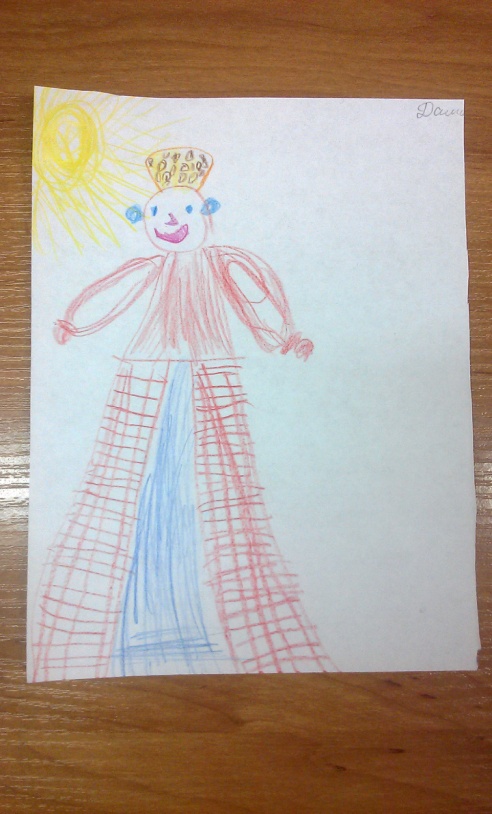 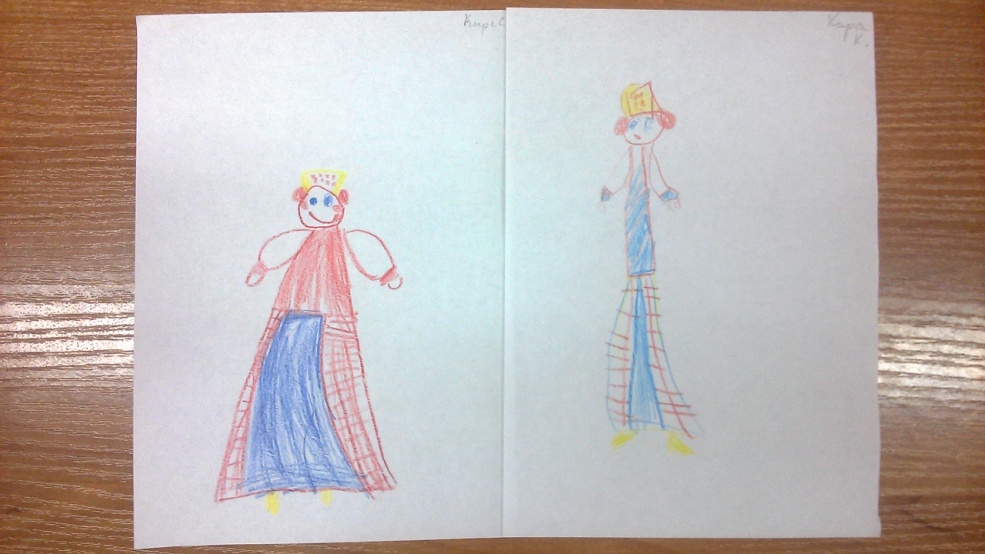 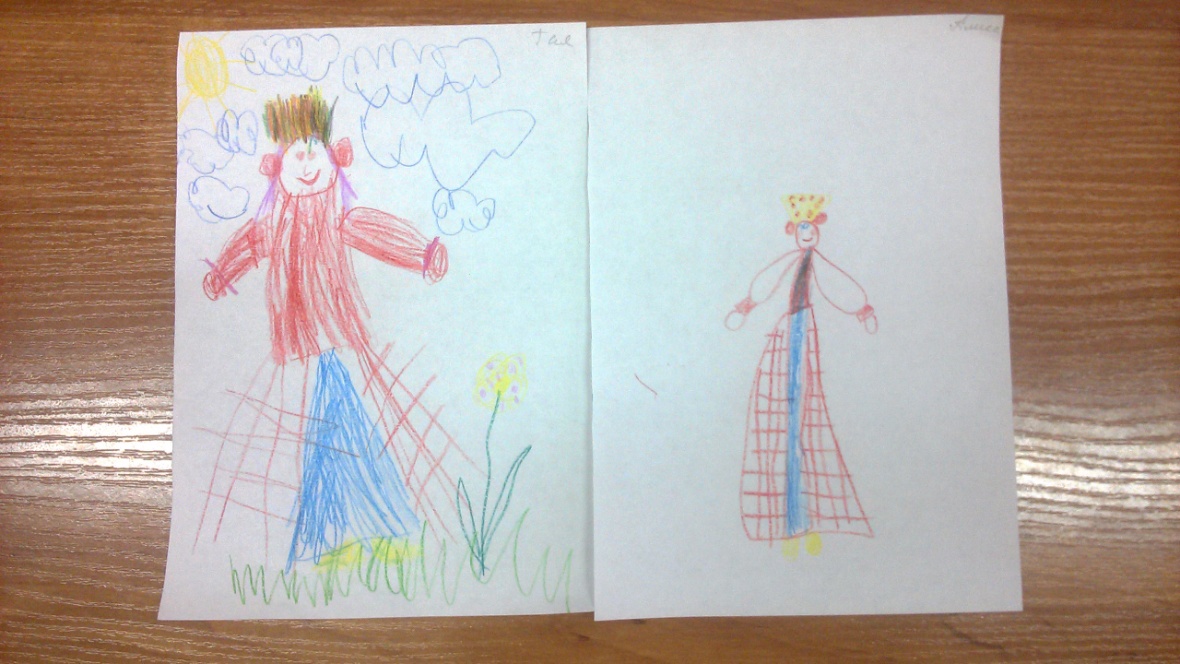 Детская деятельностьФормы и методы организации совместной деятельностиДвигательнаяПодвижная игра «Плетень», физкульминуткаПродуктивнаяРисунки на тему «Тульский народный костюм»Познавательно-исследовательскаяРешение проблемных ситуаций (кто и как изготавливал костюм), рассматривание материалов для украшения костюма.Музыкально-художественнаяРазгадывание загадок КоммуникативнаяОтветы на вопросы воспитателяИгроваяпальчиковая гимнастика «Наперсток»Закрепление нового материала.Воспитатель: а сейчас мы проверим, как вы запомнили названия и характерные особенности частей тульского костюма. Дети рассматривают кукол и называют части одежды, о которых говорилось ранее.Практическая часть.Дети садятся за столы, на которых лежат листы бумаги и цветные карандаши.Воспитатель: а как вы думаете, где же люди брали такую красивую одежду? (Решение проблемной ситуации). Правильно, конечно ее шили сами.  Слушайте мою загадку:Ждёт меня подружка  – 
На макушке  –  ушко.
Если танцевать пойдёт,
Всё заштопает, зашьёт.Дети: иголка.Воспитатель: иголочка в руках мастерицы не только шила, но и украшала одежду вышивкой.Предлагаю пальчики размять и в игру поиграть.Игра «Напёрсток» (пальчиковая)- Вышивает, шьёт иголка- Пальцу больно, пальцу колко- А напёрсток в тот же миг,- К девочке на пальчик -прыг.- Говорит иголке – шей,- А колоться ты не смей.(левая ладошка раскрыта, а в правой руке – воображаемая иголка. Иголка «шьёт» и задевает кончик указательного пальца на правой руке) (выполняют движение, как будто надевают напёрсток на палец левой руки) (шьют и грозят пальцем).А мы с вами будем не шить, а рисовать наш костюм. (Показ рисования фигуры девочки в длинной одежде. Уточнить у детей, какие цвета они будут использовать для рисования. Упражнять в технике рисования карандашом).Звучит русская народная музыка. Дети выполняют рисунки на тему «Костюм тульского края».Физкультминутка.Эй, ребята выходите пляску русскую начните.Ни сидит никто на месте все танцуют с нами вместе.Эх! раз, еще раз Мы наклонимся сейчас.Ручками похлопаем, ножками потопаем Подведение итогов.Воспитатель: что нового для себя вы сегодня узнали? Из каких частей состоит тульский  народный костюм? Какую роль играет в современной жизни изучение народных традиций?Рефлексия: вам понравилось наше занятие? Если вам понравилось, похлопайте в ладоши. А если нет – потопайте ногами.Организация выставки детских работ.